Jak dítě motivovat k učeníVnější a vnitřní motivaceVnější motivace = dělám to, protože někdo chce, abych to dělal! Vnitřní motivace = dělám to, protože chci!Jasně stanovený cílDůležité je zjistit, co dítě baví, čeho by chtělo v životě dosáhnout, čím by se chtělo živit.Pokud si dítě stanoví jasný cíl, který vychází z jeho zálib, pak je napůl vyhráno. Když se rodičům podaří odhalit, co dítě do školy může pohánět, bude zájem o další studium větší.OdměňováníUčení má většina studentů spojeno s nepříjemnými pocity. Skoro všichni považují učení za nutnou povinnost a jen málokdo si v něm dokáže najít smysl.Jedním ze způsobů, jak si učení oblíbit, je spojit jej s odměňováním za splnění malých úkolů (dobře napsaná písemka, příprava na zkoušení,...). Odměna může být různá - delší večerka, sledování seriálu či delší doba na internetu Být pozitivníDěti si každý den neustále stěžují, jak je škola těžká, že se musí učit, že jsou učitelé strašní, že jim to nejde. Tento záporný postoj ke škole  snižuje zájem dítěte o učení. Důležité je hledat vždy kladné věci.Škola může být těžká, ale musíme naučit dítě brát to jako výzvu. Učitelé mohou být strašní, ale naučíme se u nich slušné chování. Učení je otravné, ale můžeme poznávat nové zajímavé věci. Vždy je třeba ukázat dítěti i to kladné a tím v něm zájem o školu a učení podpořit.Učení se zodpovědným kamarádemMálokteré dítě se rádo učí samo. Zkuste najít v okolí zodpovědného kamaráda, se kterým se vaše dítě může učit. Ve dvou jim to půjde lépe. Dítě zjistí, že i ostatní se musí učit. Myslete na budoucnostZjistěte si, po jakých oborech je poptávka, ve kterém oboru se dítě následně uplatní. Vidina konkrétní práce a jistoty zaměstnání je také dobrou motivací. 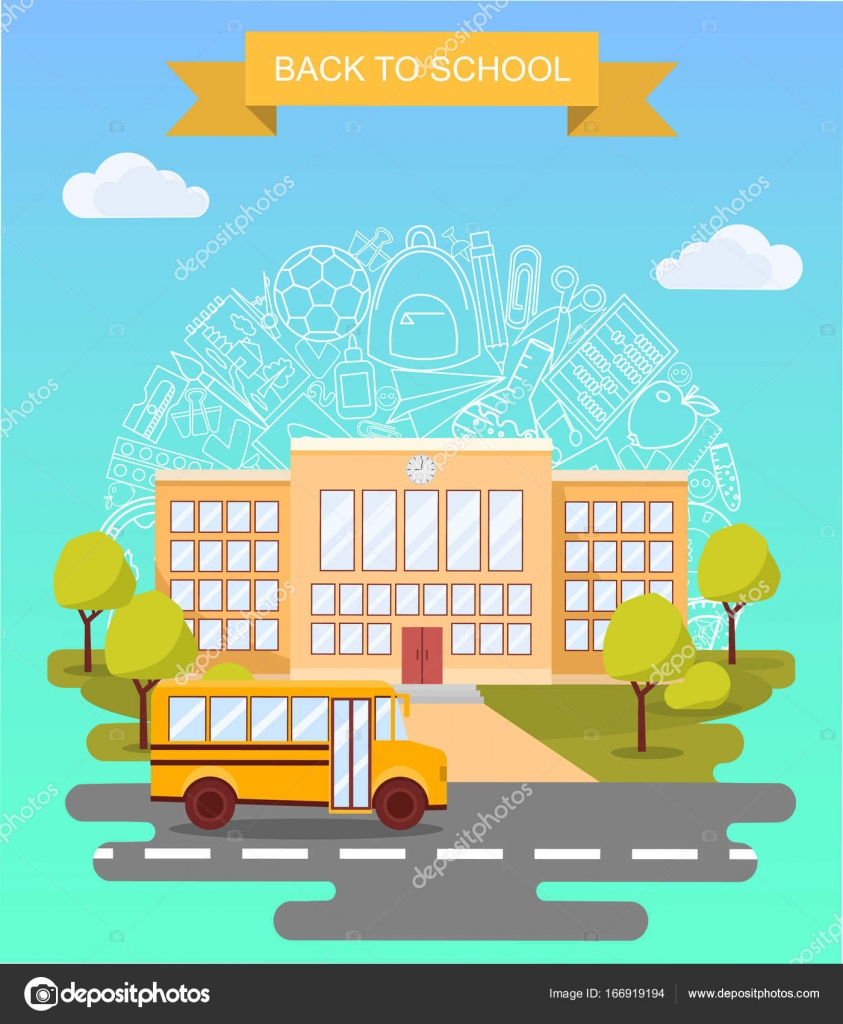 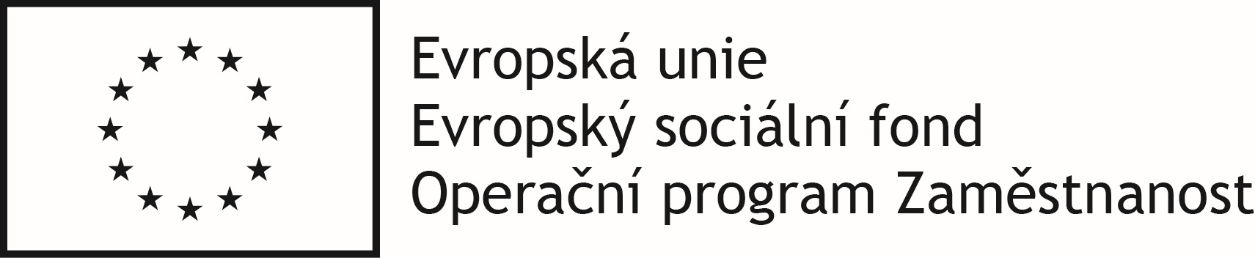 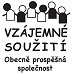 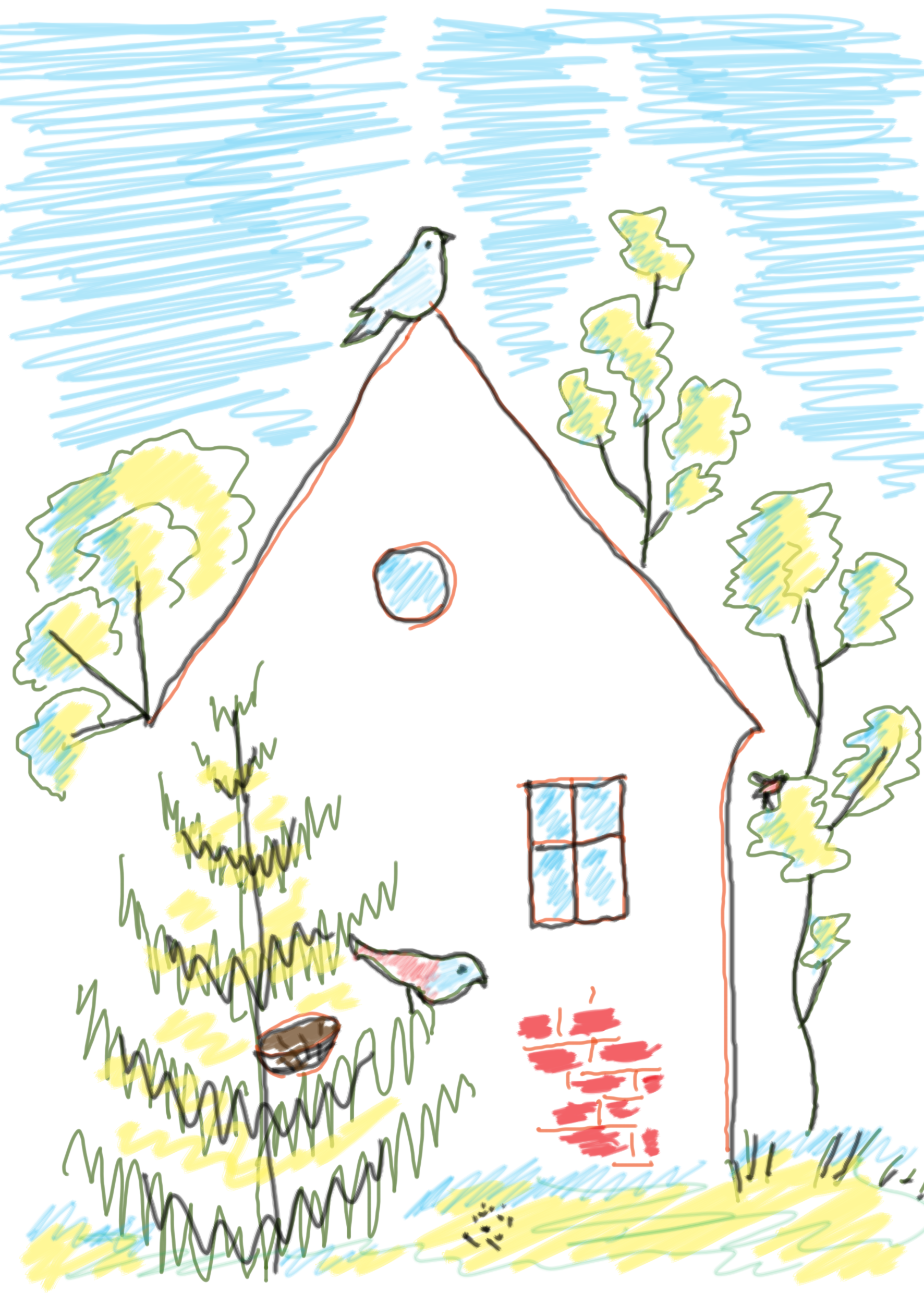 Vzájemné soužití o.p.s., 
Tým Hnízdo – Čiriklano Kher
Bieblova 6, 702 00 Ostrava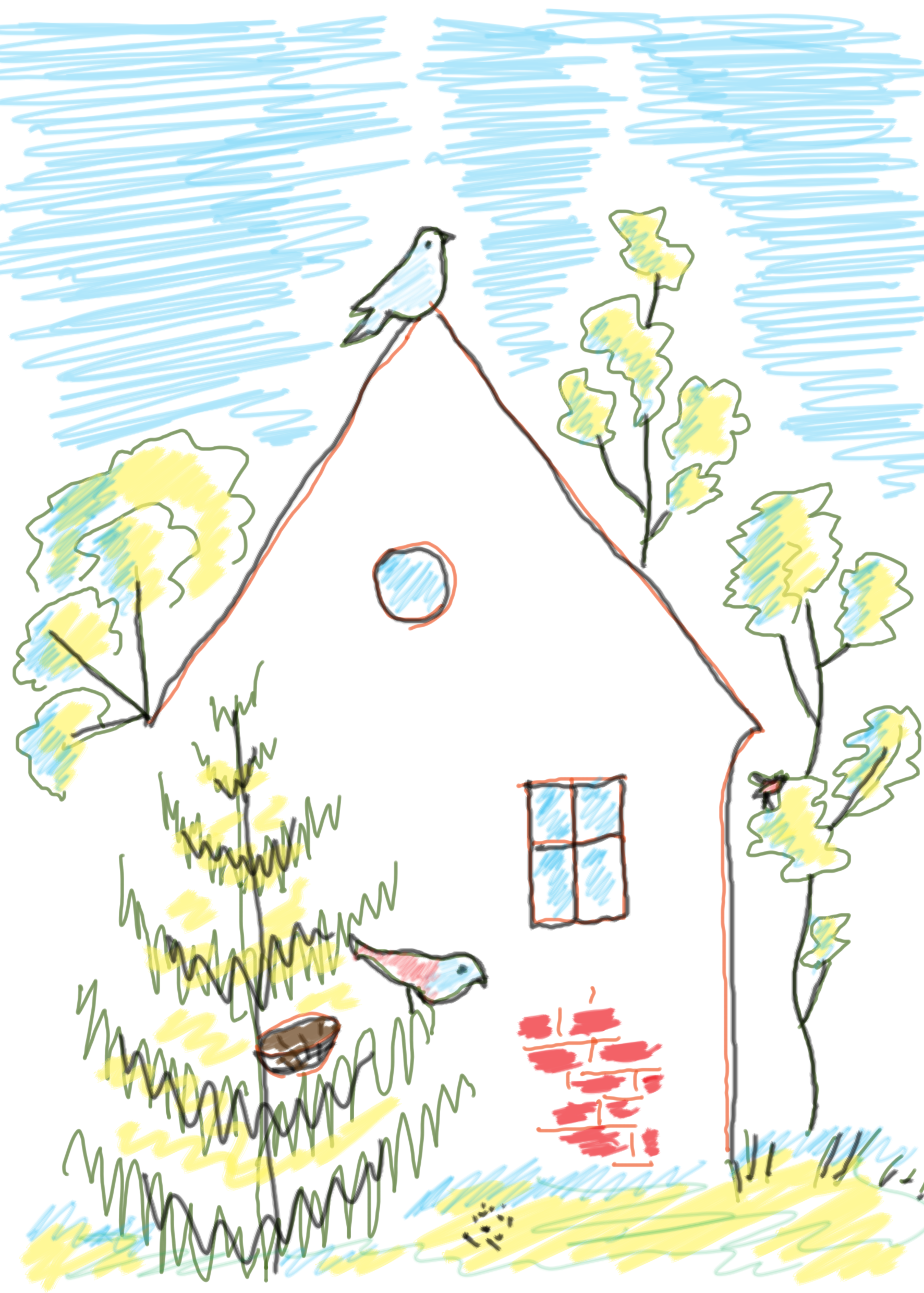 Adresná podpora rodinám 
ve spolupráci s OSPODBeseda na témaPři výběru střední školy, působí na dospívajícího žáka mnoho faktorů, které můžou ovlivnit jeho rozhodnutí. Některé děti se řídí přáním a rozhodnutí svých rodičů bez ohledu na vlastní zájmy a sklony. Jiné děti vlastní představu o tom, co chtějí dělat a jdou si cíleně za svým.Co ovlivňuje výběr střední školyVliv rodinyRodina je jedním z nejdůležitějších faktorů při výběru budoucího povolání. Při ovlivňování dítěte rodiči hrají významnou úlohu zkušenosti rodičů z vlastního povolání. Roli hraje i to, jak rodiče své děti znají, jak jim rozumí, jak hodnotí jejich zájmy a jak je v nich podporují. Na dospívající žáky dobře působí, když s nimi rodič vede rozhovory o zamýšlených plánech, zjišťuje jejich představy, společně promýšlí náhradní možnosti. Rodiče by však měli žáka pouze motivovat a podporovat, nikoli za něj rozhodovat.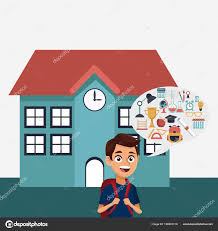 Vliv kamarádůPro dospívající dítě má často větší význam skupina kamarádů se stejnými zájmy, názory a problémy. Dítě pak může být velmi často ovlivněno tím, co jeho kamarádi dělají, jak se chovají, jaké mají názory, jak se učí, stylem chování. U kamarádů dítě vyhledává rady a informace o budoucí střední škole či učilišti.Vliv koníčků a zájmů Vliv koníčků a zájmů, je dalším důležitým faktorem pří výběru povolání. Jsou však i děti, které žádné přesné zájmy nemají, pro ty je nejlepší volbou gymnázium. Budou mít dostatek času a prostoru, aby zjistili, co je zajímá a co chtějí dále dělat. Jak vybrat střední školuPřihlížet na zájmy dítěte. Jaké předměty mu jdou ve škole, co ho baví. Pokud si dítě zvolí obor, který ho nebude příliš zajímat, může dojít k tomu, že přestane studium bavit. Důležitým rádcem je třídní učitel, který dítě ve škole dobře zná a může říct, co mu ve škole jde a v čem má nedostatky. 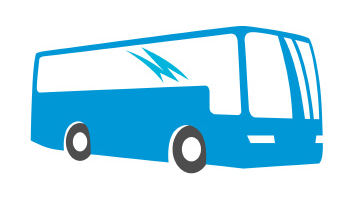 Když si dítě není jisté nebo neví, co chce dělat, může navštívit pedagogicko-psychologickou poradnu, která ho otestuje a doporučí obor, který by mu vyhovoval. Důležité je zvážit i dopravu. Zvažte, zda chcete, aby dítě denně dojíždělo do školy, dojíždět každý den dvě tři hodiny do školy je pro dítě velmi unavující a měli byste myslet na to, že se musí také připravovat na výuku na druhý den a chce svůj čas trávit i s kamarády nebo se věnovat koníčkům.Rodič by si měl zjistit informace od rodičů, kteří mají s vybranou střední školou nebo učilištěm zkušenosti.Každá škola pořádá „Den otevřených dveří“. Umožňuje to navštívit školu a poznat její chod, můžete si sami prohlédnout technické vybavení školy, seznámit se s pedagogy a klást otázky, které vás zajímají. O škole se dozvíte hodně informací z jejich internetových stránek. Například popis konkrétních oborů, jsou zde i fotky, vybavení školy a možnost aktivit.